Лето - это маленькая жизнь!За что мы любим лето? За тёплые денёчки, грибной дождик, цветочки из которых плетём веночки.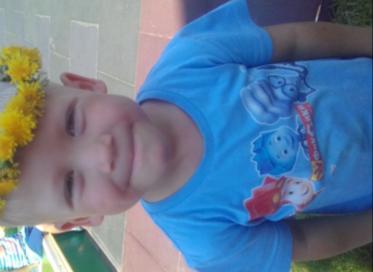 За то, что можно посидеть на травке.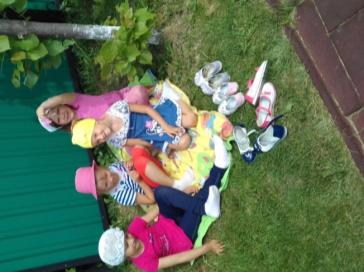 И каталки покатать.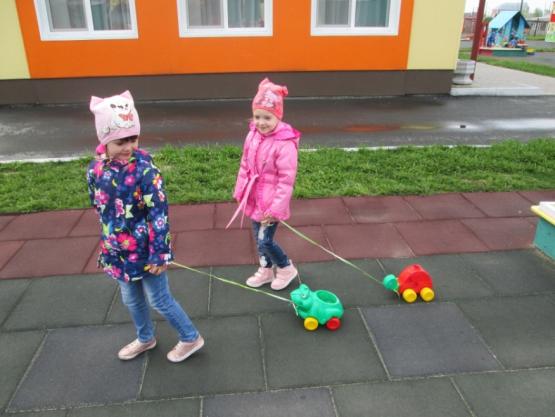 Мелом на асфальте рисовать.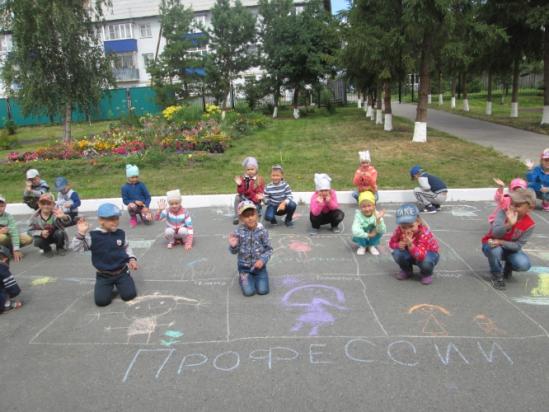 На веранде в игры разные играть.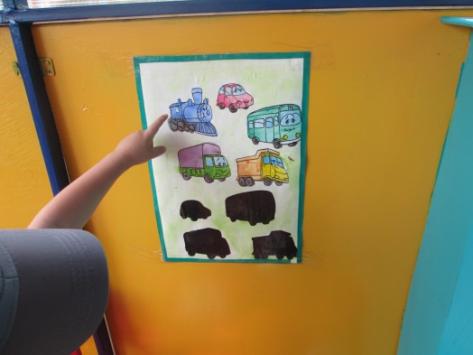 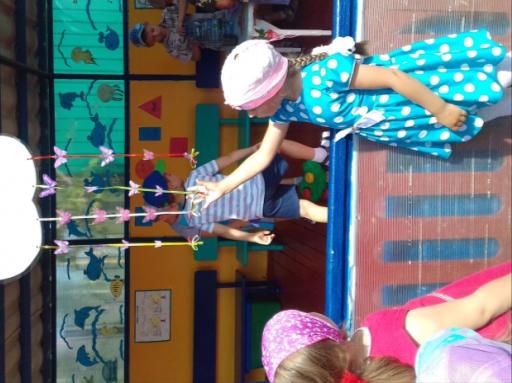 Правила дорожного движения изучать.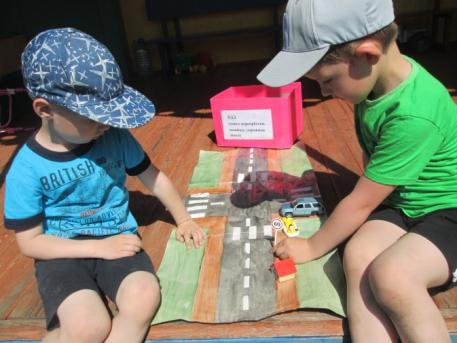 Интересно с подружками поиграть  в «Магазин» и в «Дочки – матери».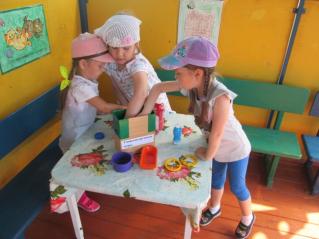 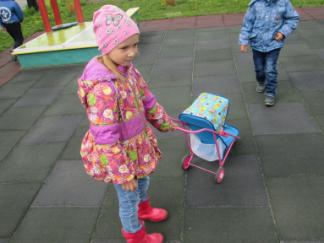 Босиком по «Дорожке здоровья» ходить.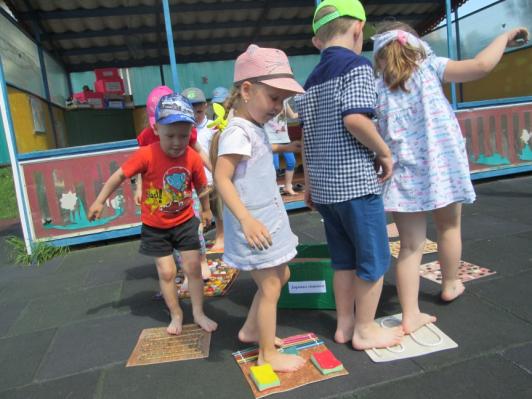 Насекомых ловить и изучать.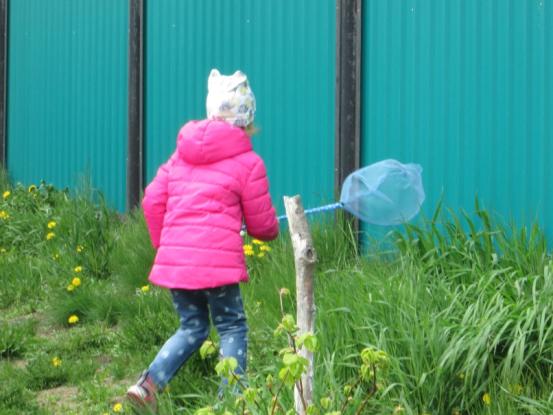 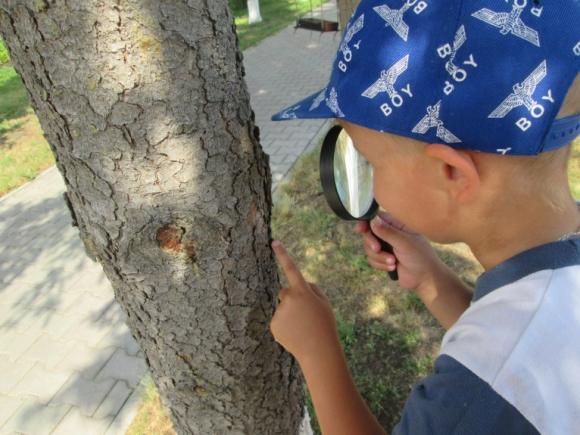 Экспериментировать с песком, воздухом и водой.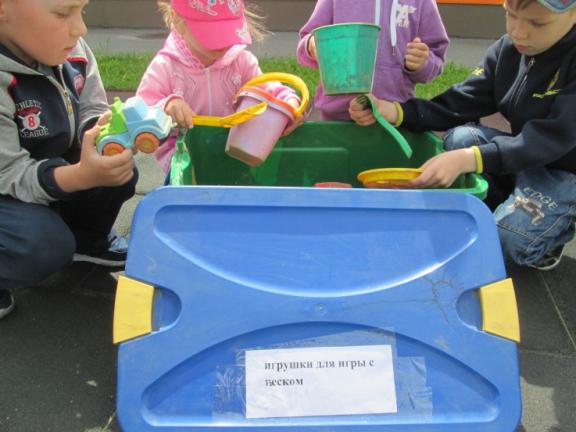 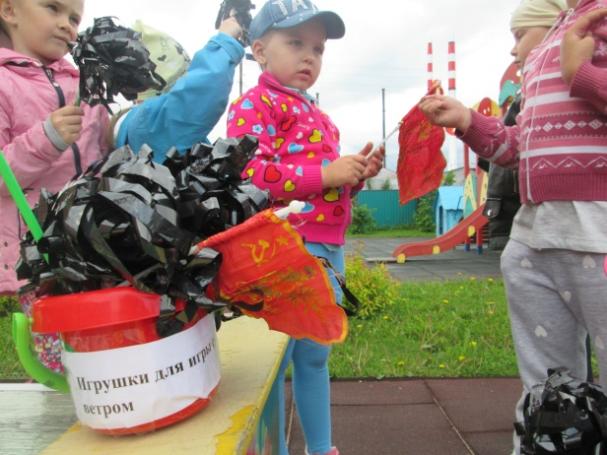 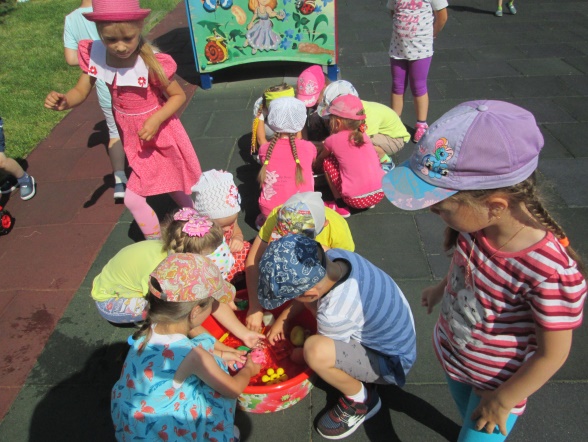 А сколько весёлых спортивных игр; «Лошадки»,  «Сбей кегли», «Поймай мяч», «Баскетбол», «Футбол», 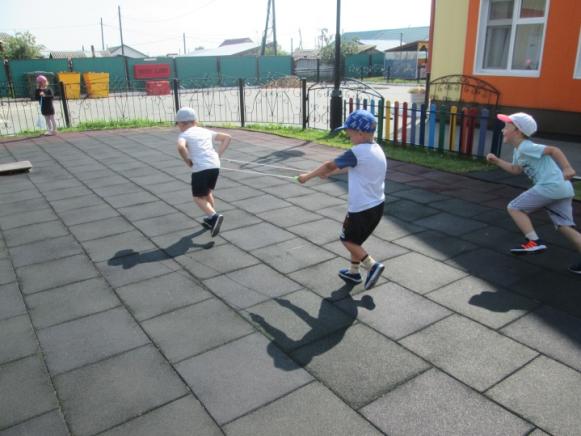 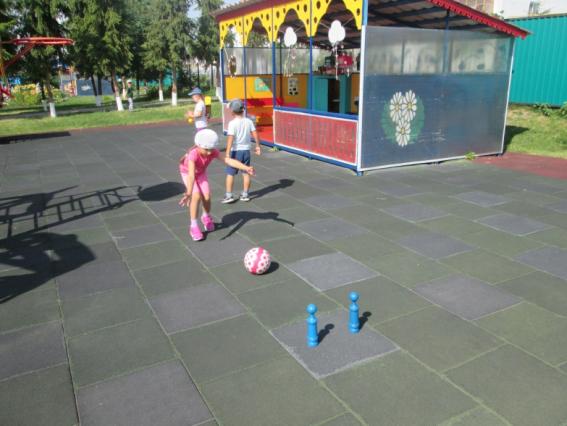 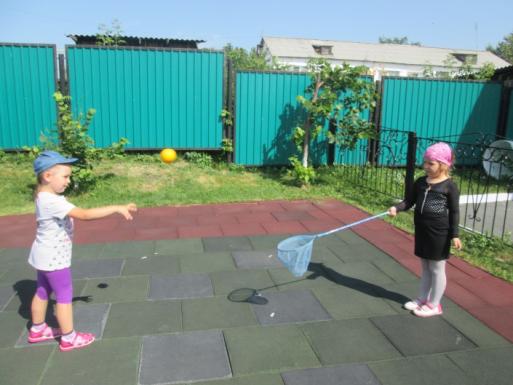 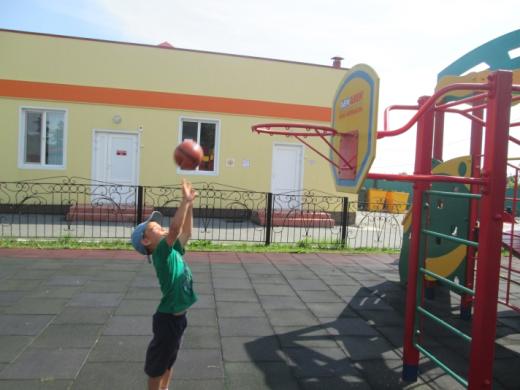 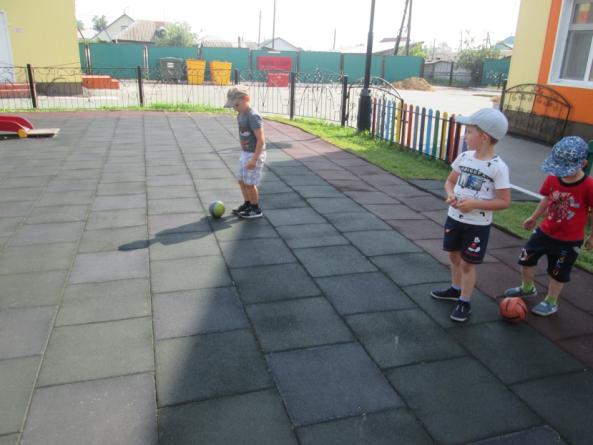 а ещё прыгать на скакалке, катать машинки.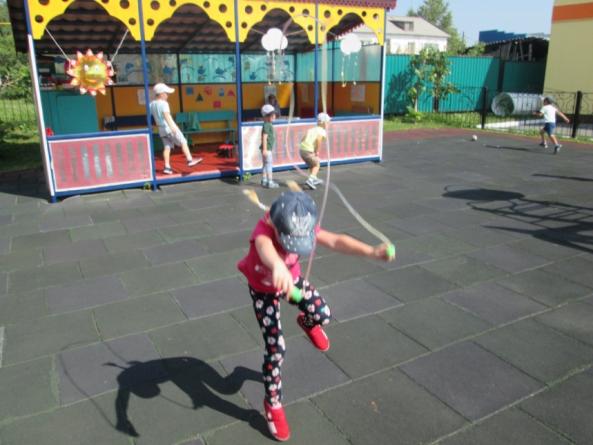 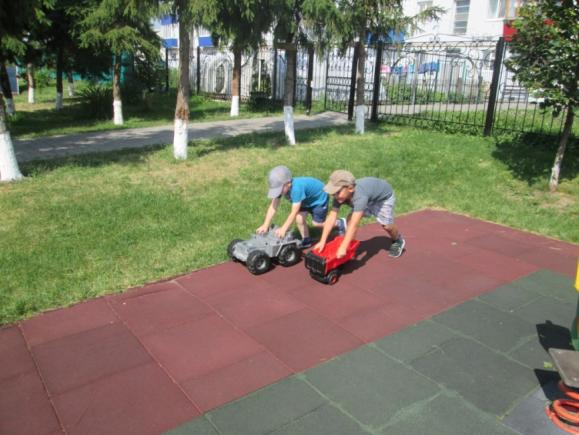 Ходить на экскурсии, в музей, библиотеку, стадион, парк.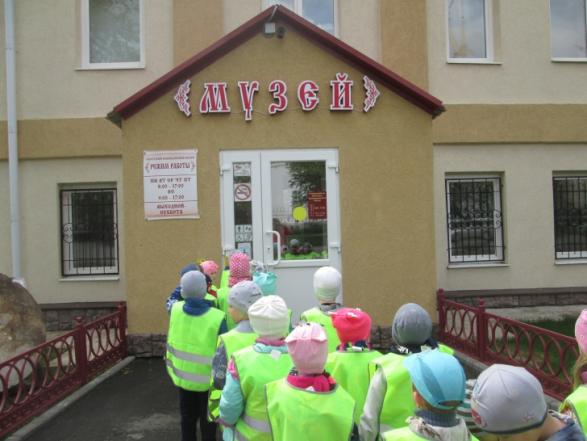 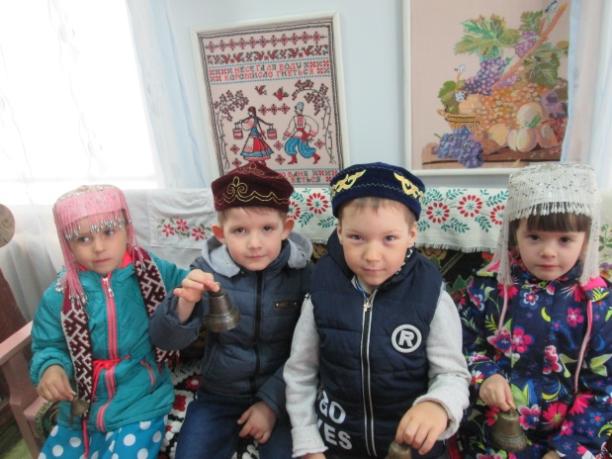 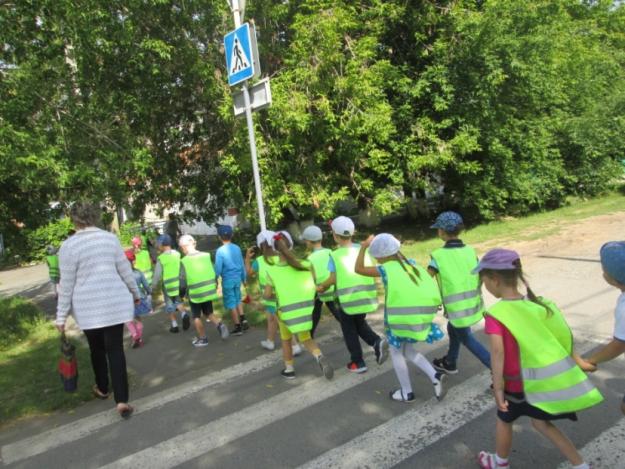 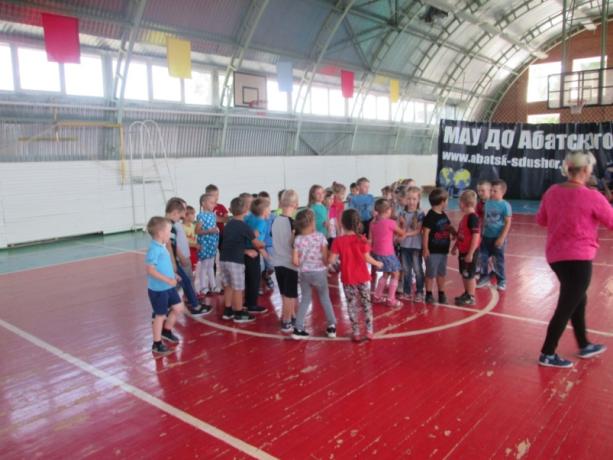 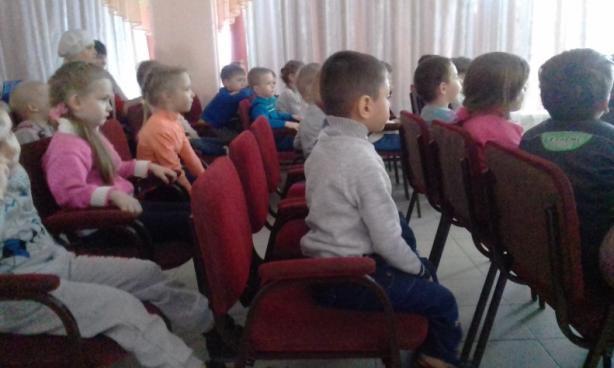 Вот за что мы любим лето!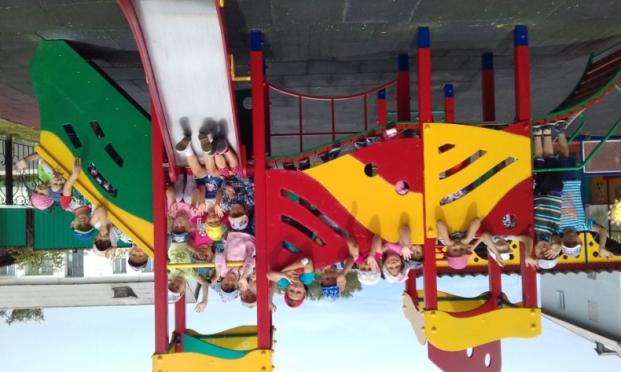 Информацию подготовилавоспитатель МА ДОУ АР детский сад «Сибирячок»                                                        корпус №1Полупан Елена Андреевна 